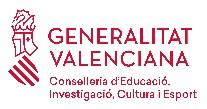 Document 1 / Documento 1Certificat de necessitats i sol·licitud d'adaptació d'accés per a la PAU /Certificado de necesidades y solicitud de adaptación de acceso para la PAUDocument 1 / Documento 1Certificat de necessitats i sol·licitud d'adaptació d'accés per a la PAU /Certificado de necesidades y solicitud de adaptación de acceso para la PAUDocument 1 / Documento 1Certificat de necessitats i sol·licitud d'adaptació d'accés per a la PAU /Certificado de necesidades y solicitud de adaptación de acceso para la PAUADADES DEL CENTRE / DATOS DEL CENTRODADES DEL CENTRE / DATOS DEL CENTRODADES DEL CENTRE / DATOS DEL CENTRODADES DEL CENTRE / DATOS DEL CENTRODADES DEL CENTRE / DATOS DEL CENTROCENTRE DOCENT / CENTRO DOCENTE :       CENTRE DOCENT / CENTRO DOCENTE :       CENTRE DOCENT / CENTRO DOCENTE :       CENTRE DOCENT / CENTRO DOCENTE :       CENTRE DOCENT / CENTRO DOCENTE :       CENTRE DOCENT / CENTRO DOCENTE :       BDADES DE L'ALUMNE/A / DATOS DEL ALUMNO/ADADES DE L'ALUMNE/A / DATOS DEL ALUMNO/ADADES DE L'ALUMNE/A / DATOS DEL ALUMNO/ADADES DE L'ALUMNE/A / DATOS DEL ALUMNO/ADADES DE L'ALUMNE/A / DATOS DEL ALUMNO/ACOGNOMS / APELLIDOS:                                                                                 NOM/ NOMBRE:                                                                  COGNOMS / APELLIDOS:                                                                                 NOM/ NOMBRE:                                                                  COGNOMS / APELLIDOS:                                                                                 NOM/ NOMBRE:                                                                  COGNOMS / APELLIDOS:                                                                                 NOM/ NOMBRE:                                                                  COGNOMS / APELLIDOS:                                                                                 NOM/ NOMBRE:                                                                  COGNOMS / APELLIDOS:                                                                                 NOM/ NOMBRE:                                                                  DATA NAIXEMENT / FECHA NACIMIENTO:                                                       NIA:                                                 DNI                                                                                                     DATA NAIXEMENT / FECHA NACIMIENTO:                                                       NIA:                                                 DNI                                                                                                     DATA NAIXEMENT / FECHA NACIMIENTO:                                                       NIA:                                                 DNI                                                                                                     DATA NAIXEMENT / FECHA NACIMIENTO:                                                       NIA:                                                 DNI                                                                                                     DATA NAIXEMENT / FECHA NACIMIENTO:                                                       NIA:                                                 DNI                                                                                                     DATA NAIXEMENT / FECHA NACIMIENTO:                                                       NIA:                                                 DNI                                                                                                     CURS ACADÈMIC EN QUÈ CURSA 2n BATXILLERAT/ CURSO ACADÉMICO EN QUE CURSA 2º BACHILLERATO:CURS ACADÈMIC EN QUÈ CURSA 2n BATXILLERAT/ CURSO ACADÉMICO EN QUE CURSA 2º BACHILLERATO:CURS ACADÈMIC EN QUÈ CURSA 2n BATXILLERAT/ CURSO ACADÉMICO EN QUE CURSA 2º BACHILLERATO:CURS ACADÈMIC EN QUÈ CURSA 2n BATXILLERAT/ CURSO ACADÉMICO EN QUE CURSA 2º BACHILLERATO:CURS ACADÈMIC EN QUÈ CURSA 2n BATXILLERAT/ CURSO ACADÉMICO EN QUE CURSA 2º BACHILLERATO:CURS ACADÈMIC EN QUÈ CURSA 2n BATXILLERAT/ CURSO ACADÉMICO EN QUE CURSA 2º BACHILLERATO:ASSIGNATURES QUE ESTÀ CURSANT EN EL BATXILLERAT (fent constar la llengua en què se li hauria d’adaptar l’examen): / ASIGNATURAS QUE ESTÁ CURSANADO EN EL BACHILLERATO (haciendo constar la lengua en la que se la tendría que adaptar el examen):Assignatura:                                                                                 Llengua (Castellà o Valencià): Assignatura:                                                                                 Llengua (Castellà o Valencià): Assignatura:                                                                                 Llengua (Castellà o Valencià): Assignatura:                                                                                 Llengua (Castellà o Valencià): Assignatura:                                                                                 Llengua (Castellà o Valencià): Assignatura:                                                                                 Llengua (Castellà o Valencià): Assignatura:                                                                                 Llengua (Castellà o Valencià): Assignatura:                                                                                 Llengua (Castellà o Valencià): Assignatura:                                                                                 Llengua (Castellà o Valencià):ASSIGNATURES QUE ESTÀ CURSANT EN EL BATXILLERAT (fent constar la llengua en què se li hauria d’adaptar l’examen): / ASIGNATURAS QUE ESTÁ CURSANADO EN EL BACHILLERATO (haciendo constar la lengua en la que se la tendría que adaptar el examen):Assignatura:                                                                                 Llengua (Castellà o Valencià): Assignatura:                                                                                 Llengua (Castellà o Valencià): Assignatura:                                                                                 Llengua (Castellà o Valencià): Assignatura:                                                                                 Llengua (Castellà o Valencià): Assignatura:                                                                                 Llengua (Castellà o Valencià): Assignatura:                                                                                 Llengua (Castellà o Valencià): Assignatura:                                                                                 Llengua (Castellà o Valencià): Assignatura:                                                                                 Llengua (Castellà o Valencià): Assignatura:                                                                                 Llengua (Castellà o Valencià):ASSIGNATURES QUE ESTÀ CURSANT EN EL BATXILLERAT (fent constar la llengua en què se li hauria d’adaptar l’examen): / ASIGNATURAS QUE ESTÁ CURSANADO EN EL BACHILLERATO (haciendo constar la lengua en la que se la tendría que adaptar el examen):Assignatura:                                                                                 Llengua (Castellà o Valencià): Assignatura:                                                                                 Llengua (Castellà o Valencià): Assignatura:                                                                                 Llengua (Castellà o Valencià): Assignatura:                                                                                 Llengua (Castellà o Valencià): Assignatura:                                                                                 Llengua (Castellà o Valencià): Assignatura:                                                                                 Llengua (Castellà o Valencià): Assignatura:                                                                                 Llengua (Castellà o Valencià): Assignatura:                                                                                 Llengua (Castellà o Valencià): Assignatura:                                                                                 Llengua (Castellà o Valencià):ASSIGNATURES QUE ESTÀ CURSANT EN EL BATXILLERAT (fent constar la llengua en què se li hauria d’adaptar l’examen): / ASIGNATURAS QUE ESTÁ CURSANADO EN EL BACHILLERATO (haciendo constar la lengua en la que se la tendría que adaptar el examen):Assignatura:                                                                                 Llengua (Castellà o Valencià): Assignatura:                                                                                 Llengua (Castellà o Valencià): Assignatura:                                                                                 Llengua (Castellà o Valencià): Assignatura:                                                                                 Llengua (Castellà o Valencià): Assignatura:                                                                                 Llengua (Castellà o Valencià): Assignatura:                                                                                 Llengua (Castellà o Valencià): Assignatura:                                                                                 Llengua (Castellà o Valencià): Assignatura:                                                                                 Llengua (Castellà o Valencià): Assignatura:                                                                                 Llengua (Castellà o Valencià):ASSIGNATURES QUE ESTÀ CURSANT EN EL BATXILLERAT (fent constar la llengua en què se li hauria d’adaptar l’examen): / ASIGNATURAS QUE ESTÁ CURSANADO EN EL BACHILLERATO (haciendo constar la lengua en la que se la tendría que adaptar el examen):Assignatura:                                                                                 Llengua (Castellà o Valencià): Assignatura:                                                                                 Llengua (Castellà o Valencià): Assignatura:                                                                                 Llengua (Castellà o Valencià): Assignatura:                                                                                 Llengua (Castellà o Valencià): Assignatura:                                                                                 Llengua (Castellà o Valencià): Assignatura:                                                                                 Llengua (Castellà o Valencià): Assignatura:                                                                                 Llengua (Castellà o Valencià): Assignatura:                                                                                 Llengua (Castellà o Valencià): Assignatura:                                                                                 Llengua (Castellà o Valencià):ASSIGNATURES QUE ESTÀ CURSANT EN EL BATXILLERAT (fent constar la llengua en què se li hauria d’adaptar l’examen): / ASIGNATURAS QUE ESTÁ CURSANADO EN EL BACHILLERATO (haciendo constar la lengua en la que se la tendría que adaptar el examen):Assignatura:                                                                                 Llengua (Castellà o Valencià): Assignatura:                                                                                 Llengua (Castellà o Valencià): Assignatura:                                                                                 Llengua (Castellà o Valencià): Assignatura:                                                                                 Llengua (Castellà o Valencià): Assignatura:                                                                                 Llengua (Castellà o Valencià): Assignatura:                                                                                 Llengua (Castellà o Valencià): Assignatura:                                                                                 Llengua (Castellà o Valencià): Assignatura:                                                                                 Llengua (Castellà o Valencià): Assignatura:                                                                                 Llengua (Castellà o Valencià):CMOTIU PER A L’ADAPTACIÓ / MOTIVO PARA LA ADAPTACIÓNMOTIU PER A L’ADAPTACIÓ / MOTIVO PARA LA ADAPTACIÓNMOTIU PER A L’ADAPTACIÓ / MOTIVO PARA LA ADAPTACIÓNMOTIU PER A L’ADAPTACIÓ / MOTIVO PARA LA ADAPTACIÓNMOTIU PER A L’ADAPTACIÓ / MOTIVO PARA LA ADAPTACIÓNTIPUS / TIPO:                                                                                 DIAGNOSTIC / DIAGNÓSTICO:                                                                  Grau discapacitat / Grado discapacidad:                                   Informe especialista / Informe especialista:TIPUS / TIPO:                                                                                 DIAGNOSTIC / DIAGNÓSTICO:                                                                  Grau discapacitat / Grado discapacidad:                                   Informe especialista / Informe especialista:TIPUS / TIPO:                                                                                 DIAGNOSTIC / DIAGNÓSTICO:                                                                  Grau discapacitat / Grado discapacidad:                                   Informe especialista / Informe especialista:TIPUS / TIPO:                                                                                 DIAGNOSTIC / DIAGNÓSTICO:                                                                  Grau discapacitat / Grado discapacidad:                                   Informe especialista / Informe especialista:TIPUS / TIPO:                                                                                 DIAGNOSTIC / DIAGNÓSTICO:                                                                  Grau discapacitat / Grado discapacidad:                                   Informe especialista / Informe especialista:TIPUS / TIPO:                                                                                 DIAGNOSTIC / DIAGNÓSTICO:                                                                  Grau discapacitat / Grado discapacidad:                                   Informe especialista / Informe especialista:DHABILITATS  ACADÈMIQUES AFECTADES  / HABILIDADES ACADÉMICAS AFECTADAS HABILITATS  ACADÈMIQUES AFECTADES  / HABILIDADES ACADÉMICAS AFECTADAS HABILITATS  ACADÈMIQUES AFECTADES  / HABILIDADES ACADÉMICAS AFECTADAS HABILITATS  ACADÈMIQUES AFECTADES  / HABILIDADES ACADÉMICAS AFECTADAS HABILITATS  ACADÈMIQUES AFECTADES  / HABILIDADES ACADÉMICAS AFECTADAS Accessibilitat i Mobilitat / Accesibilidad y movilidad (especificar)Accessibilitat i Mobilitat / Accesibilidad y movilidad (especificar)Accessibilitat i Mobilitat / Accesibilidad y movilidad (especificar)Accessibilitat i Mobilitat / Accesibilidad y movilidad (especificar)Accés / Comprensió informació oral / Acceso / Comprensión información oral (especificar)Accés / Comprensió informació oral / Acceso / Comprensión información oral (especificar)Accés / Comprensió informació oral / Acceso / Comprensión información oral (especificar)Accés / Comprensió informació oral / Acceso / Comprensión información oral (especificar)Accés / Comprensió informació escrita / Acceso / Comprensión información escrita (especificar)Accés / Comprensió informació escrita / Acceso / Comprensión información escrita (especificar)Accés / Comprensió informació escrita / Acceso / Comprensión información escrita (especificar)Accés / Comprensió informació escrita / Acceso / Comprensión información escrita (especificar)Habilitats grafomotores i manipulació d'objectes / Habilidades grafomotoras y manipulación de objetos (especificar)Habilitats grafomotores i manipulació d'objectes / Habilidades grafomotoras y manipulación de objetos (especificar)Habilitats grafomotores i manipulació d'objectes / Habilidades grafomotoras y manipulación de objetos (especificar)Habilitats grafomotores i manipulació d'objectes / Habilidades grafomotoras y manipulación de objetos (especificar)Gestió del temps durant proves d'avaluació / Gestión del tiempo durante pruebas de evaluación (especificar)Gestió del temps durant proves d'avaluació / Gestión del tiempo durante pruebas de evaluación (especificar)Gestió del temps durant proves d'avaluació / Gestión del tiempo durante pruebas de evaluación (especificar)Gestió del temps durant proves d'avaluació / Gestión del tiempo durante pruebas de evaluación (especificar)Altra necessitat específica / Otra necesidad específicaAltra necessitat específica / Otra necesidad específicaAltra necessitat específica / Otra necesidad específicaAltra necessitat específica / Otra necesidad específicaEEMESURES ADOPTADES / MEDIDAS ADOPTADAS (Durant tot el batxillerat / Durante todo el bachillerato)MESURES ADOPTADES / MEDIDAS ADOPTADAS (Durant tot el batxillerat / Durante todo el bachillerato)MESURES ADOPTADES / MEDIDAS ADOPTADAS (Durant tot el batxillerat / Durante todo el bachillerato)MESURES ADOPTADES / MEDIDAS ADOPTADAS (Durant tot el batxillerat / Durante todo el bachillerato)Increment de temps per fer els exàmens / Incremento de tiempo para hacer los exámenesEspecificar temps:Increment de temps per fer els exàmens / Incremento de tiempo para hacer los exámenesEspecificar temps:Increment de temps per fer els exàmens / Incremento de tiempo para hacer los exámenesEspecificar temps:Increment de temps per fer els exàmens / Incremento de tiempo para hacer los exámenesEspecificar temps:Suport oral del professor/a en les proves escrites (llegir-li en veu alta les preguntes) / Apoyo oral del profesor/a en las pruebas escritas (leerle en voz alta las preguntas)Especificar :Suport oral del professor/a en les proves escrites (llegir-li en veu alta les preguntes) / Apoyo oral del profesor/a en las pruebas escritas (leerle en voz alta las preguntas)Especificar :Suport oral del professor/a en les proves escrites (llegir-li en veu alta les preguntes) / Apoyo oral del profesor/a en las pruebas escritas (leerle en voz alta las preguntas)Especificar :Suport oral del professor/a en les proves escrites (llegir-li en veu alta les preguntes) / Apoyo oral del profesor/a en las pruebas escritas (leerle en voz alta las preguntas)Especificar :Ús de productes de suport i d’ordinador amb programari específic (programes lectors, etc.) / Uso de productos de apoyo y ordenador con programas específicos (programas lectores, etc.)Especificar producte de suport:Ús de productes de suport i d’ordinador amb programari específic (programes lectors, etc.) / Uso de productos de apoyo y ordenador con programas específicos (programas lectores, etc.)Especificar producte de suport:Ús de productes de suport i d’ordinador amb programari específic (programes lectors, etc.) / Uso de productos de apoyo y ordenador con programas específicos (programas lectores, etc.)Especificar producte de suport:Ús de productes de suport i d’ordinador amb programari específic (programes lectors, etc.) / Uso de productos de apoyo y ordenador con programas específicos (programas lectores, etc.)Especificar producte de suport:Ubicació de l’alumne/a en un lloc específic / Ubicación del alumno/a en un lugar específicoUbicació de l’alumne/a en un lloc específic / Ubicación del alumno/a en un lugar específicoUbicació de l’alumne/a en un lloc específic / Ubicación del alumno/a en un lugar específicoUbicació de l’alumne/a en un lloc específic / Ubicación del alumno/a en un lugar específicoAdaptacions en la presentació formal de l’examen / Adaptaciones en la presentación formal del examenEspecificar tipus/grandària leltra/ Braille, etc. :Adaptacions en la presentació formal de l’examen / Adaptaciones en la presentación formal del examenEspecificar tipus/grandària leltra/ Braille, etc. :Adaptacions en la presentació formal de l’examen / Adaptaciones en la presentación formal del examenEspecificar tipus/grandària leltra/ Braille, etc. :Adaptacions en la presentació formal de l’examen / Adaptaciones en la presentación formal del examenEspecificar tipus/grandària leltra/ Braille, etc. :Realitzar exàmens en un lloc diferenciat / Realizar exámenes en un lugar diferenciadoRealitzar exàmens en un lloc diferenciat / Realizar exámenes en un lugar diferenciadoRealitzar exàmens en un lloc diferenciat / Realizar exámenes en un lugar diferenciadoRealitzar exàmens en un lloc diferenciat / Realizar exámenes en un lugar diferenciadoAltres (especifiqueu-les) / Otras (especificarlas)Altres (especifiqueu-les) / Otras (especificarlas)Altres (especifiqueu-les) / Otras (especificarlas)Altres (especifiqueu-les) / Otras (especificarlas)FPROPOSTA D’ADAPTACIÓ EN LA PAU / PROPUESTA DE ADAPTACIÓN EN LA PAUPROPOSTA D’ADAPTACIÓ EN LA PAU / PROPUESTA DE ADAPTACIÓN EN LA PAU( ) Adaptació del  format  d’examen	( ) Productes de suport	( ) Aula d’incidències	Formato de examen	                                      Productos de Apoyo	     Aula de incidencias	     ( ) Personal de suport          (  ) Ampliació de temps    Personal de apoyo                Ampliación de tiempo ( ) Adaptació del  format  d’examen	( ) Productes de suport	( ) Aula d’incidències	Formato de examen	                                      Productos de Apoyo	     Aula de incidencias	     ( ) Personal de suport          (  ) Ampliació de temps    Personal de apoyo                Ampliación de tiempo ( ) Adaptació del  format  d’examen	( ) Productes de suport	( ) Aula d’incidències	Formato de examen	                                      Productos de Apoyo	     Aula de incidencias	     ( ) Personal de suport          (  ) Ampliació de temps    Personal de apoyo                Ampliación de tiempo Descriga-les / DescríbalasDescriga-les / DescríbalasDescriga-les / DescríbalasGOBSERVACIONS / OBSERVACIONESOBSERVACIONS / OBSERVACIONESVist i plau El/La Director/aVisto bueno El/La Director/aSignat/Firmado:         Vist i plau El/La Director/aVisto bueno El/La Director/aSignat/Firmado:         El/La Cap d’Estudis                             El/ La Cap del Departament OrientacióEl/La Jefe/a de Estudios                      El/ La jefe/a Departamento OrientaciónSignat/Firmado:                                  Signat/Firmado:         Segell del centre / Sello del centro______________________, __________d___________________________de___________Segell del centre / Sello del centro______________________, __________d___________________________de___________Segell del centre / Sello del centro______________________, __________d___________________________de___________CONFORMITAT
De conformitat amb el que estableix el Reglament (UE) 2016/679 del Parlament Europeu i del Consell, que va entrar en vigor el 25 de maig de 2018, relatiu a la Protecció de Dades de Caràcter Personal, se l’informa del següent:- Les dades personals arreplegades per mitjà d'aquesta sol·licitud seran tractades de forma confidencial.- La finalitat del tractament és el compliment dels requeriments disposats en el Decret 104/2018, de 27 de juliol, del Consell, pel qual es desenvolupen els principis d’equitat i d’inclusió en el sistema educatiu valencià.- Es poden exercir els drets d'accés, rectificació, cancel·lació i oposició d'acord amb el que disposa l'avís legal de la pàgina web de la Conselleria d'Educació, Investigació, Cultura i Esport.- La responsabilitat del tractament de la informació és de la Sotssecretaria de la Conselleria d'Educació, Investigació, Cultura i Esport. La coordinació i supervisió correspon al delegat/a de protecció de dades, que exerceix les seues funcions amb autonomia funcional i està adscrit orgànicament a la Sotssecretaria de la Conselleria de Transparència, Responsabilitat Social, Participació i Cooperació, amb domicili en passeig de l'Albereda, núm. 16, 46010 de València.CONFORMIDAD
De conformidad con lo establecido en el Reglamento (UE) 2016/679 del Parlamento Europeo y del Consejo, que entró en vigor el 25 de mayo de 2018, relativo a la Protección de Datos de Carácter Personal, se le informa de lo siguiente:
- Los datos personales recogidos mediante esta solicitud serán tratados de forma confidencial.
- La finalidad del tratamiento es el cumplimiento de los requerimientos dispuestos en el Decreto 104/2018, de 27 de julio, del Consell, por el que se desarrollan los principios de equidad y de inclusión en el sistema educativo valenciano.
- Se pueden ejercer los derechos de acceso, rectificación, cancelación y oposición de acuerdo con lo dispuesto en el aviso legal de la página web de la Conselleria de Educación, Investigación, Cultura y Deporte.
- La responsabilidad del tratamiento de la información es de la Subsecretaría de la Conselleria de Educación, Investigación, Cultura y Deporte. La coordinación y supervisión corresponde al delegado/a de protección de datos, que ejerce sus funciones con autonomía funcional y está adscrito orgánicamente a la Subsecretaría de la Conselleria de Transparencia, Responsabilidad Social, Participación y Cooperación, con domicilio en Paseo de la Alameda, n.º 16, 46010 de València.Amb la firma de la sol·licitud autoritze i done el meu consentiment exprés per a l'ús de les meues dades segons tot l'anteriorment exposat i de forma confidencial amb les mesures de seguretat que estableix la normativa vigent en matèria de protecció de dades.
Con la firma de la solicitud autorizo y presto mi consentimiento expreso para el uso de mis datos según todo lo anteriormente expuesto y de forma confidencial con las medidas de seguridad que establece la normativa vigente en materia de protección de datos.Sgt____________________________________________________com a __________________________________________CONFORMITAT
De conformitat amb el que estableix el Reglament (UE) 2016/679 del Parlament Europeu i del Consell, que va entrar en vigor el 25 de maig de 2018, relatiu a la Protecció de Dades de Caràcter Personal, se l’informa del següent:- Les dades personals arreplegades per mitjà d'aquesta sol·licitud seran tractades de forma confidencial.- La finalitat del tractament és el compliment dels requeriments disposats en el Decret 104/2018, de 27 de juliol, del Consell, pel qual es desenvolupen els principis d’equitat i d’inclusió en el sistema educatiu valencià.- Es poden exercir els drets d'accés, rectificació, cancel·lació i oposició d'acord amb el que disposa l'avís legal de la pàgina web de la Conselleria d'Educació, Investigació, Cultura i Esport.- La responsabilitat del tractament de la informació és de la Sotssecretaria de la Conselleria d'Educació, Investigació, Cultura i Esport. La coordinació i supervisió correspon al delegat/a de protecció de dades, que exerceix les seues funcions amb autonomia funcional i està adscrit orgànicament a la Sotssecretaria de la Conselleria de Transparència, Responsabilitat Social, Participació i Cooperació, amb domicili en passeig de l'Albereda, núm. 16, 46010 de València.CONFORMIDAD
De conformidad con lo establecido en el Reglamento (UE) 2016/679 del Parlamento Europeo y del Consejo, que entró en vigor el 25 de mayo de 2018, relativo a la Protección de Datos de Carácter Personal, se le informa de lo siguiente:
- Los datos personales recogidos mediante esta solicitud serán tratados de forma confidencial.
- La finalidad del tratamiento es el cumplimiento de los requerimientos dispuestos en el Decreto 104/2018, de 27 de julio, del Consell, por el que se desarrollan los principios de equidad y de inclusión en el sistema educativo valenciano.
- Se pueden ejercer los derechos de acceso, rectificación, cancelación y oposición de acuerdo con lo dispuesto en el aviso legal de la página web de la Conselleria de Educación, Investigación, Cultura y Deporte.
- La responsabilidad del tratamiento de la información es de la Subsecretaría de la Conselleria de Educación, Investigación, Cultura y Deporte. La coordinación y supervisión corresponde al delegado/a de protección de datos, que ejerce sus funciones con autonomía funcional y está adscrito orgánicamente a la Subsecretaría de la Conselleria de Transparencia, Responsabilidad Social, Participación y Cooperación, con domicilio en Paseo de la Alameda, n.º 16, 46010 de València.Amb la firma de la sol·licitud autoritze i done el meu consentiment exprés per a l'ús de les meues dades segons tot l'anteriorment exposat i de forma confidencial amb les mesures de seguretat que estableix la normativa vigent en matèria de protecció de dades.
Con la firma de la solicitud autorizo y presto mi consentimiento expreso para el uso de mis datos según todo lo anteriormente expuesto y de forma confidencial con las medidas de seguridad que establece la normativa vigente en materia de protección de datos.Sgt____________________________________________________com a __________________________________________CONFORMITAT
De conformitat amb el que estableix el Reglament (UE) 2016/679 del Parlament Europeu i del Consell, que va entrar en vigor el 25 de maig de 2018, relatiu a la Protecció de Dades de Caràcter Personal, se l’informa del següent:- Les dades personals arreplegades per mitjà d'aquesta sol·licitud seran tractades de forma confidencial.- La finalitat del tractament és el compliment dels requeriments disposats en el Decret 104/2018, de 27 de juliol, del Consell, pel qual es desenvolupen els principis d’equitat i d’inclusió en el sistema educatiu valencià.- Es poden exercir els drets d'accés, rectificació, cancel·lació i oposició d'acord amb el que disposa l'avís legal de la pàgina web de la Conselleria d'Educació, Investigació, Cultura i Esport.- La responsabilitat del tractament de la informació és de la Sotssecretaria de la Conselleria d'Educació, Investigació, Cultura i Esport. La coordinació i supervisió correspon al delegat/a de protecció de dades, que exerceix les seues funcions amb autonomia funcional i està adscrit orgànicament a la Sotssecretaria de la Conselleria de Transparència, Responsabilitat Social, Participació i Cooperació, amb domicili en passeig de l'Albereda, núm. 16, 46010 de València.CONFORMIDAD
De conformidad con lo establecido en el Reglamento (UE) 2016/679 del Parlamento Europeo y del Consejo, que entró en vigor el 25 de mayo de 2018, relativo a la Protección de Datos de Carácter Personal, se le informa de lo siguiente:
- Los datos personales recogidos mediante esta solicitud serán tratados de forma confidencial.
- La finalidad del tratamiento es el cumplimiento de los requerimientos dispuestos en el Decreto 104/2018, de 27 de julio, del Consell, por el que se desarrollan los principios de equidad y de inclusión en el sistema educativo valenciano.
- Se pueden ejercer los derechos de acceso, rectificación, cancelación y oposición de acuerdo con lo dispuesto en el aviso legal de la página web de la Conselleria de Educación, Investigación, Cultura y Deporte.
- La responsabilidad del tratamiento de la información es de la Subsecretaría de la Conselleria de Educación, Investigación, Cultura y Deporte. La coordinación y supervisión corresponde al delegado/a de protección de datos, que ejerce sus funciones con autonomía funcional y está adscrito orgánicamente a la Subsecretaría de la Conselleria de Transparencia, Responsabilidad Social, Participación y Cooperación, con domicilio en Paseo de la Alameda, n.º 16, 46010 de València.Amb la firma de la sol·licitud autoritze i done el meu consentiment exprés per a l'ús de les meues dades segons tot l'anteriorment exposat i de forma confidencial amb les mesures de seguretat que estableix la normativa vigent en matèria de protecció de dades.
Con la firma de la solicitud autorizo y presto mi consentimiento expreso para el uso de mis datos según todo lo anteriormente expuesto y de forma confidencial con las medidas de seguridad que establece la normativa vigente en materia de protección de datos.Sgt____________________________________________________com a __________________________________________